Formia, ________data scrutinioAi genitori dell’alunno-----------------------------------------Classe _____Scuola secondaria 1° grado     Agli attiOggetto: Piano di Apprendimento Individualizzato. Comunicazione attività da conseguire e/o consolidare.Visto il D.L. n. 22 dell’8/04/2020 art. 1 comma 2;Vista l’O.M. n. 11 del 16/05/2020, art.3 comma 5 – art. 6 commi 1, 3, 4;Vista la valutazione deliberata in sede di scrutinio finale risultata insufficiente (voto ….) nella disciplina………….si rileva che nel corso del 2° quadrimestre l’alunno/a _________, della Classe _____/Sez.____ha fatto rilevare un apprendimento insufficiente nonostante i seguenti interventi e strategie attivati in presenza e in DAD motivati e documentati dai seguenti atti e pratiche didattiche, nonché dalle comunicazioni con la famiglia sotto specificati:…………………………………………………………………………..………………………………………………………………………….……………………………………………………………………………..………………………………………………………………………….…………………………………………………………………………..Pertanto il/la sottoscritto/a prof. _________________________ ha ritenuto di confermare la valutazione insufficiente e dettaglia di seguito gli obiettivi di obiettivi di apprendimento e le strategie per il raggiungimento degli stessi come previsto dalla normativa vigente:Obiettivi di apprendimento da raggiungere:…………………………………………………………………………..………………………………………………………………………….……………………………………………………………………………..………………………………………………………………………….…………………………………………………………………………..Strategie per il raggiungimento degli obiettivi:…………………………………………………………………………..………………………………………………………………………….……………………………………………………………………………..………………………………………………………………………….…………………………………………………………………………..Le attività relative al piano di apprendimento individualizzato, costituiscono attività didattica ordinaria e hanno inizio a decorrere dal mese di Settembre 2020.                                                                                                                       Il Docente                                                                                              _________________________________________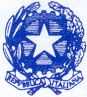 MINISTERO DELL’ISTRUZIONE DELL’UNIVERSITÀ E DELLA RICERCAUFFICIO SCOLASTICO REGIONALE PER IL LAZIOISTITUTO COMPRENSIVO “VITRUVIO POLLIONE”Via E.Filiberto,73 – 04023 Formia (LT) – tel 0771/21193-fax 0771/322739Distretto Scolastico n° 49 - C.F. 90027840595 -   www.icpollione.ite mail: ltic81300v@istruzione.it  - ltic81300v@pec.istruzione.it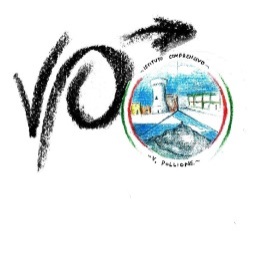 